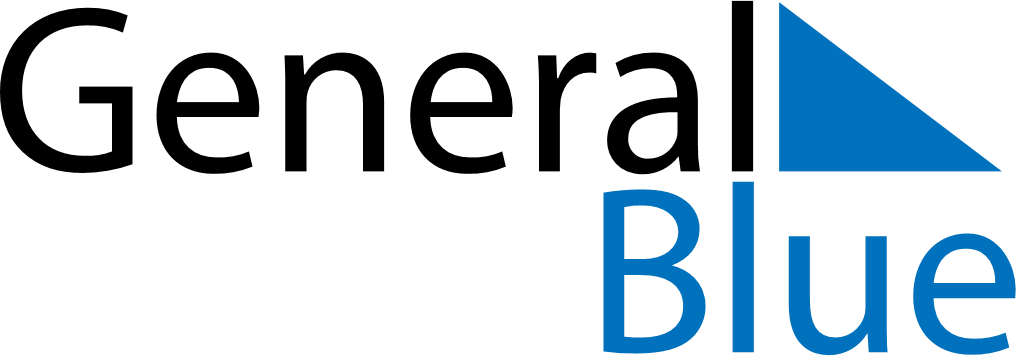 Ireland 2027 HolidaysIreland 2027 HolidaysDATENAME OF HOLIDAYJanuary 1, 2027FridayNew Year’s DayMarch 7, 2027SundayMother’s DayMarch 17, 2027WednesdaySt. Patrick’s DayMarch 26, 2027FridayGood FridayMarch 28, 2027SundayEaster SundayMarch 29, 2027MondayEaster MondayMay 3, 2027MondayMay DayJune 7, 2027MondayFirst Monday in JuneJune 20, 2027SundayFather’s DayAugust 2, 2027MondayFirst Monday in AugustOctober 25, 2027MondayOctober Bank HolidayDecember 25, 2027SaturdayChristmas DayDecember 26, 2027SundaySt. Stephen’s DayDecember 27, 2027MondayChristmas Bank HolidayDecember 27, 2027MondaySt. Stephen’s Day (substitute day)